EVIDENCIA COMPROMISO # 3En el siguiente link encontrara la evidencia del desarrollo del compromiso https://www.youtube.com/watch?v=rs2ds4jduc0 A continuación se relaciona infografía de la Ruta Distrital de Atención y Protección Defensores Defensoras de Derechos Humanos:  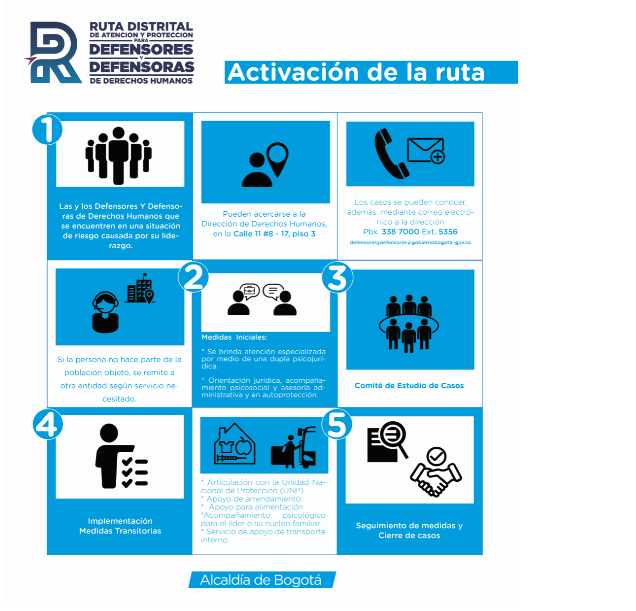 